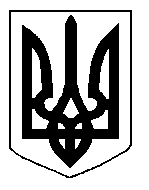 БІЛОЦЕРКІВСЬКА МІСЬКА РАДА	КИЇВСЬКОЇ ОБЛАСТІ	Р І Ш Е Н Н Я
від  30 серпня  2018 року                                                                        № 2689-55-VIIПро надання дозволу на розроблення технічної документації із землеустрою щодо встановлення (відновлення) меж земельної ділянки в натурі (на місцевості) ПРИВАТНОМУ АКЦІОНЕРНОМУ ТОВАРИСТВУ«БІЛОЦЕРКІВСЬКА ТЕПЛОЕЛЕКТРОЦЕНТРАЛЬ»Розглянувши звернення постійної комісії з питань земельних відносин та земельного кадастру, планування території, будівництва, архітектури, охорони пам’яток, історичного середовища та благоустрою до міського голови від 12 червня 2018 року №243/2-17, протокол постійної комісії з питань  земельних відносин та земельного кадастру, планування території, будівництва, архітектури, охорони пам’яток, історичного середовища та благоустрою від 12 червня 2018 року №132, заяву ПРИВАТНОГО АКЦІОНЕРНОГО ТОВАРИСТВА«БІЛОЦЕРКІВСЬКА ТЕПЛОЕЛЕКТРОЦЕНТРАЛЬ» від  03 травня 2018 року №2448, відповідно до ст.ст. 12, 79-1, 93, 122, 123 Земельного кодексу України, ст. 55 Закону України «Про землеустрій», ч.3 ст. 24 Закону України «Про регулювання містобудівної діяльності», п. 34 ч. 1 ст. 26 Закону України «Про місцеве самоврядування в Україні», Інструкції про встановлення (відновлення) меж земельних ділянок в натурі (на місцевості) та їх закріплення межовими знаками затвердженої Наказом Державного комітету України із земельних ресурсів від 18 травня 2010 року за №376, рішення Білоцерківської міської ради від 03 листопада 2016 року №319-18-VІІ «Про затвердження Генерального плану міста Біла Церква», рішення Білоцерківської міської ради від 23 лютого 2017 року №478-26-VІІ «Про забезпечення ефективного управління землями в адміністративних межах м.Біла Церква», міська рада вирішила:1.Надати дозвіл на розроблення технічної документації із землеустрою щодо встановлення (відновлення) меж земельної ділянки в натурі (на місцевості) ПРИВАТНОМУ АКЦІОНЕРНОМУ ТОВАРИСТВУ «БІЛОЦЕРКІВСЬКА ТЕПЛОЕЛЕКТРОЦЕНТРАЛЬ» з цільовим призначенням 11.02. Для розміщення та експлуатації основних, підсобних і допоміжних будівель та споруд підприємств переробної, машинобудівної та іншої промисловості (вид використання – для розміщення, експлуатації та обслуговування незавершених будівництвом будівель та споруд теплоелектроцентралі)   за адресою: вулиця Івана Кожедуба, 361,площею 0,0999 га, за рахунок земель населеного пункту м. Біла Церква. Кадастровий номер: 3210300000:08:003:0042.2.Особі, зазначеній  в цьому рішенні подати на розгляд міської ради належним чином розроблену технічну документацію із землеустрою щодо встановлення (відновлення) меж земельної ділянки в натурі (на місцевості) для затвердження.3.Контроль за виконанням цього рішення покласти на постійну комісію з питань  земельних відносин та земельного кадастру, планування території, будівництва, архітектури, охорони пам’яток, історичного середовища та благоустрою.Міський голова	                                                                                          Г. Дикий